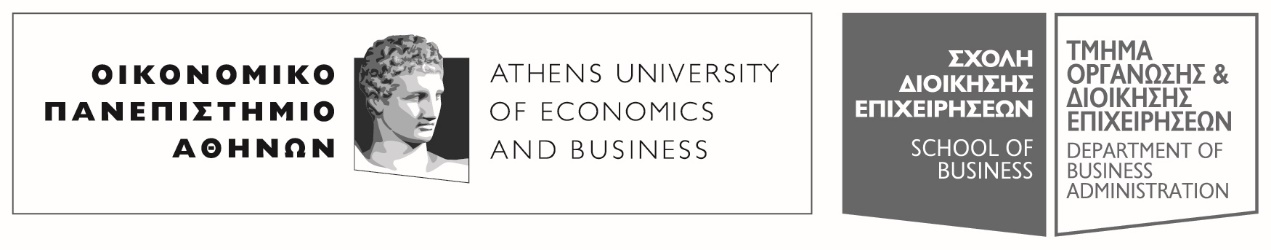 Πατησίων 76, 104 34 Αθήνα. Tηλ.: 210 8203308-311, 210 8203375 / Fax: 210 823096676,  104 34 . Tel.: (+30) 210 8203308-311, 210 8203375 / Fax: (+30) 210 8230966E-mail: ode@aueb.gr / www.aueb.grΑΝΑΚΟΙΝΩΣΗ ΑΛΛΑΓΗ ΩΡΑΣ ΔΙΑΛΕΞΕΩΝ του ΜΑΘΗΜΑΤΟΣ ΧΡΗΜΑΤΟΔΟΤΙΚΗ ΔΙΟΙΚΗΣΗ ΙΙ (ΤΜΗΜΑ Α-Λ)Οι  διαλέξεις του μαθήματος ΧΡΗΜΑΤΟΔΟΤΙΚΗ ΔΙΟΙΚΗΣΗ ΙΙ (Τμήμα Α-Λ, 5ου εξαμήνου) του Τμήματος Οργάνωσης και Διοίκησης Επιχειρήσεων, με διδάσκοντα τον κ. Γ. Μωράτη, αλλάζουν ώρα κάθε Τετάρτη και θα πραγματοποιούνται ως εξής:Δευτέρα 17.00-19.00 Αμφιθέατρο Χ και Τετάρτη 19.00 – 21.00 στο Αμφιθέατρο Γ΄                                                                                                                Αθήνα  7/11/2018                                                                                                Από τη Γραμματεία του Τμήματος                                                                                   Οργάνωσης και Διοίκησης Επιχειρήσεων